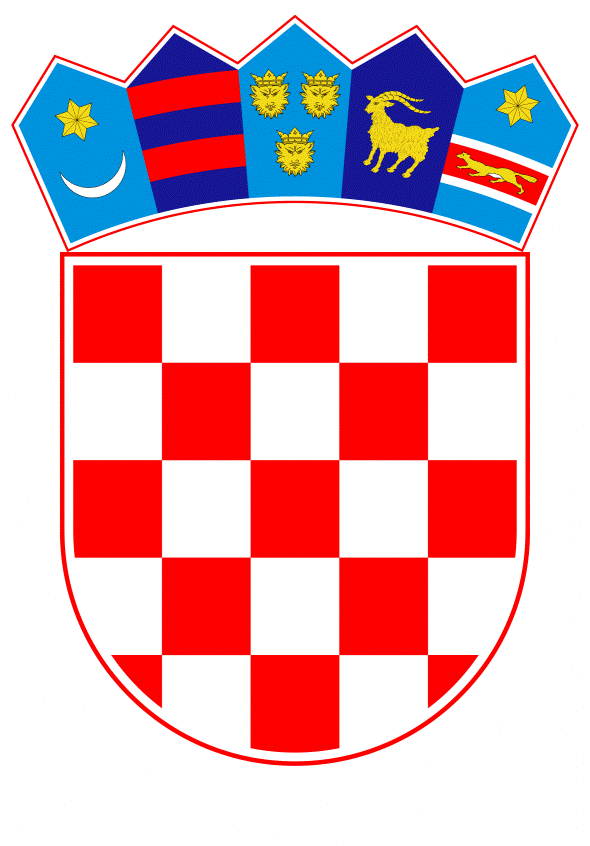 VLADA REPUBLIKE HRVATSKE                                                                                        Zagreb, 19. ožujka 2020.______________________________________________________________________________________________________________________________________________________________________________________________________________________________Banski dvori | Trg Sv. Marka 2  | 10000 Zagreb | tel. 01 4569 222 | vlada.gov.hrPrijedlogNa temelju članka 31. stavka 2. Zakona o Vladi Republike Hrvatske (Narodne novine, br. 150/11, 119/14, 93/16 i 116/18),  u vezi s člankom 4. stavkom 1. Zakona o zaštiti pučanstva od zaraznih bolesti (Narodne novine, br. 79/07, 113/08, 43/09, 130/17 i 114/18), te Odlukom ministra zdravstva o proglašenju epidemije bolesti COVID-19 uzrokovane virusom SARS-CoV-2 od 11. ožujka 2020. godine, klase: 011-02/20-01/143, urbroja: 534-02-01-2/6-20-01, Vlada Republike Hrvatske je na sjednici održanoj dana __________2020. godine donijelaO D L U K Uo izradi digitalne platforme i uspostavi interoperabilnosti u svrhu praćenja i suzbijanja zaraznih bolesti I.U uvjetima proglašene epidemije na području Republike Hrvatske, u svrhu javnog interesa u području javnog zdravlja, praćenja i suzbijanja zaraznih bolesti izradit će se digitalna platforma te uspostaviti interoperabilnost između nadležnih tijela/institucija iz točke III. ove Odluke. II.Izradom digitalne platforme iz točke I. ove Odluke omogućit će se nadležnim tijelima  kvalitetnija identifikacija, trijaža i praćenje osoba s izraženim simptomima zaraznih bolesti te osoba kod kojih simptomi još nisu izraženi, a bili su izloženi riziku zaraze.Digitalnom platformom iz točke I. ove Odluke omogućit će se nadležnim institucijama učinkovitiji rad u svrhu donošenja pravovremenih i proaktivnih odluka radi sprječavanja širenja zaraze i suzbijanja novog koronavirusa (SARS-CoV-2) i bolesti COVID-19 uzrokovane virusom SARS-CoV-2 te drugih zaraznih bolesti.Uspostavom interoperabilnosti između nadležnih tijela/institucija iz točke III. ove Odluke osigurat će se pravovremena razmjena digitalno obrađenih podataka u svrhu brže i precizne razmjene informacija između tijela o osobama iz stavka 1. ove točke.III.Nadležna tijela/institucije uključene u prikupljanje, integriranje i razmjenu i uporabu/korištenje podataka su:Hrvatski zavod za javno zdravstvo zavodi za javno zdravstvo jedinica područne (regionalne) samouprave, odnosno Grada ZagrebaDržavni inspektorat Ministarstvo unutarnjih poslova Hrvatski zavod za zdravstveno osiguranje.U svrhu ispunjavanja ciljeva iz točke II. ove Odluke, svako tijelo/institucija iz stavka 1. ove točke treba odrediti odgovornu osobu koja će postupati s osobnim podacima sukladno propisima o zaštiti osobnih podataka, propisima o zaštiti tajnosti podataka te propisima o informacijskoj sigurnosti.Prema potrebi, u svrhu ispunjenja ciljeva iz točke II. ove Odluke, u rad digitalne platforme mogu se uključiti i druga tijela ili pravne osobe koje, u okviru svoga djelokruga, raspolažu podacima potrebnim za rad digitalne platforme.IV.U svrhu ispunjenja ciljeva iz točke II. ove Odluke potrebno je izvršiti sljedeće:1. kreirati bazu podataka naziva "Centralni repozitorij podataka" koja će služiti za prikupljanje, integriranje i razmjenu podataka prikupljenih od strane nadležnih tijela/institucija te njihovu naprednu analitiku 2. razviti web aplikaciju koja će nadležnim tijelima/institucijama omogućiti unos, uvid, kontrolu, ažuriranje i dopunu podataka3. otvoriti i omogućiti odgovarajuće komunikacijske kanale između nadležnih tijela/institucija 4. razviti mobilnu aplikaciju (iOS + Android) koja će građanima omogućiti praćenje osobnog zdravstvenog stanja, komunikaciju s pružateljima zdravstvene zaštite i nadležnim tijelima/institucijama te druge funkcionalnosti. Aplikacija će svojim funkcionalnostima nadležnim tijelima/institucijama učinkovitije omogućiti obavljanje zadataka iz svoje domene u svrhu sprječavanja širenja zaraze i suzbijanja novog koronavirusa (SARS-CoV-2) i bolesti COVID-19 uzrokovane virusom SARS-CoV-2 te drugih zaraznih bolesti.Pristup i korištenje osobnih podataka mora se obavljati isključivo za potrebe iz stavaka 1. i. 2. ove točke, sukladno odredbi članka 6. stavka 1. točke e) i članka 9. stavka 2. točke i) Uredbe (EU) 2016/679 Europskog parlamenta i Vijeća od 27. travnja 2016. o zaštiti pojedinca u vezi s obradom osobnih podataka i o slobodnom kretanju takvih podataka te o stavljanju izvan snage Direktive 95/46/EZ (u daljnjem tekstu: Opća uredba o zaštiti podataka) (SL L 119, 4.5.2016). Sva nadležna tijela/institucije iz točke III. ove Odluke koja imaju ovlast pristupa osobnim podacima provodit će odgovarajuće tehničke i organizacijske mjere zaštite kojima se osigurava da integriranim načinom budu obrađeni samo osobni podaci koji su relevantni/nužni za navedenu svrhu obrade, a kojima su nadležna tijela/institucije ovlaštene raspolagati prema posebnim propisima. Sva nadležna tijela/institucije iz točke III. ove Odluke obvezuju se poduzimati odgovarajuće tehničke i organizacijske mjere zaštite kako bi osigurali odgovarajuću razinu sigurnosti i kontrolu pristupa osobnim podacima samo za to određenim osobama koje su u okviru svojih poslova i zadaća ovlaštene obrađivati osobne podatke, te će ih obvezati na čuvanje sigurnosti i povjerljivosti u obradi osobnih podataka.Sva nadležna tijela/institucije iz točke III. ove Odluke definirat će rokove čuvanja osobnih podataka, koji se obrađuju na temelju ove Odluke, sukladno članku 5. stavku 1. točki e) Opće uredbe o zaštiti podataka.Nadzor nad obradom osobnih podataka, koja će biti obavljana na temelju ove Odluke, provodit će Agencija za zaštitu osobnih podataka kao nadzorno tijelo u smislu odredbe članka 51. Opće uredbe o zaštiti podataka. V.Izgradnju digitalne platforme i uspostavu interoperabilnosti iz točke I. ove Odluke provest će Agencija za podršku informacijskim sustavima  i informacijskim tehnologijama (APIS IT d.o.o.).Tijela koja imaju mogućnosti samostalno će izvršiti prilagodbu svojih sustava te osigurati tehničke preduvjete za sigurnu razmjenu podataka. VI.Izrada digitalne platforme za praćenje i suzbijanje zaraznih bolesti i predviđena funkcionalna specifikacija usklađena s nadležnim institucijama omogućit će realizaciju projekta u okviru postojećih tehnoloških mogućnosti u kraćem vremenskom roku te predstavlja prvu fazu realizacije.U prvoj fazi realizacije će pojedina nadležna tijela/institucije, u okviru predviđene funkcionalne specifikacije, tehnološki unaprijediti vlastite poslovne procese.U sljedećim fazama, a prema iskustvima dobivenim implementacijom i korištenjem funkcionalnosti definiranih u prvoj fazi, nadležna tijela/institucije predložit će proširenje sustava novim funkcionalnostima temeljenim na naprednijim tehnološkim paradigmama. VII.Za provedbu i realizaciju ove Odluke sklopit će se sporazum između Vlade Republike Hrvatske i Agencije za podršku informacijskim sustavima i informacijskim tehnologijama (APIS IT d.o.o.).Sporazum će, u ime Vlade Republike Hrvatske, potpisati potpredsjednik Vlade Republike Hrvatske nadležan za unutarnje poslove.VIII.Predsjednik Vlade Republike Hrvatske imenovat će koordinatora provedbe izrade digitalne platforme za praćenje i suzbijanje zaraznih bolesti.IX.Ova Odluka stupa na snagu danom donošenja.Klasa:							 Urbroj:						Zagreb, 								PREDSJEDNIK			            			     mr. sc. Andrej PlenkovićObrazloženjeU uvjetima proglašene epidemije na području Republike Hrvatske, u svrhu javnog interesa u području javnog zdravlja, praćenja i suzbijanja zaraznih bolesti izradit će se digitalna platforma te uspostaviti interoperabilnost između nadležnih tijela Hrvatskog zavoda za javno zdravstvo, Zavoda za javno zdravstvo jedinice područne (regionalne) samouprave odnosno Grada Zagreba, Državnog inspektorata, Ministarstva unutarnjih poslova i Hrvatskog zavoda za zdravstveno osiguranje.Izradom digitalne platforme omogućit će se nadležnim tijelima  kvalitetnija identifikacija, trijaža i praćenje osoba s izraženim simptomima zaraznih bolesti te osoba kod kojih simptomi još nisu izraženi, a bili su izloženi riziku zaraze.Digitalnom platformom omogućit će se nadležnim institucijama učinkovitiji rad i zaštita osobnih podataka u svrhu donošenja pravovremenih i proaktivnih odluka radi sprječavanja širenja zaraze i suzbijanja novog koronavirusa (SARS-CoV-2) i Bolest COVID-19 uzrokovana virusom SARS-CoV-2 te drugih zaraznih bolesti.Predlagatelj:Ministarstvo zdravstvaPredmet:Prijedlog odluke o izradi digitalne platforme i uspostavi interoperabilnosti u svrhu praćenja i suzbijanja zaraznih bolesti